APPENDIX 2: Kitchen Skills Checklist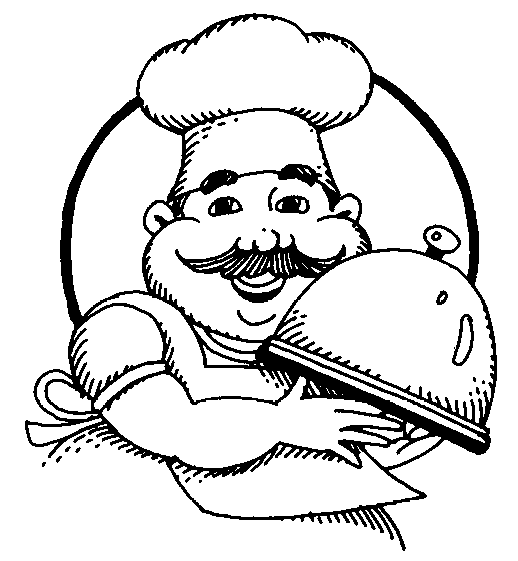 Getting Ready Reading the recipe carefullyChecking available ingredientsChecking available equipmentFollowing directionsClean-Up Following food safety guidelinesCleaning up  Measuring Basics Using kitchen measurementsUsing scalesConverting amountsUsing the correct measuring toolsMeasuring dry ingredientsMeasuring liquid ingredients Halving/Doubling a recipeUnderstanding of effects of different temperaturesOther, e.g. ____________________Food Package Label Reading food labels/packagingHaving an understanding of ingredients, preservatives, food allergies, etc.Identifying nutritional contentOther, e.g. ____________________Mixing Methods Muffin Method Biscuit Method  Cake Method Bread MethodScone MethodOther Methods, e.g.  ____________________Techniques Shelling an eggSeparating an eggSifting, blending/whisking Creaming Cutting-in Kneading Fermenting, raising, resting, punching Folding-in Peeling Slicing; dicing; grating Rolling out 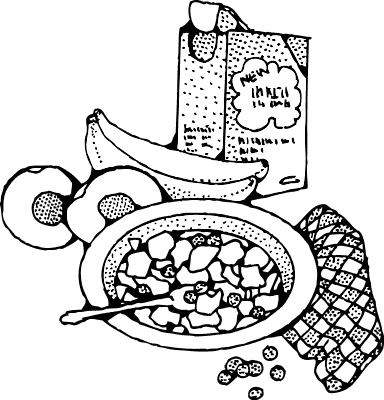 Dividing dough Making cold cerealMaking hot cerealMaking bread/sSimmering BoilingBakingShallow fryingGrillingPoachingSeasoningGarnishing Assisting in preparing and presenting a full Irish cooked breakfast, plated and buffet style  Assisting in preparing and presenting a continental breakfast, plated and buffet style  Other, e.g. ____________________Equipment Oven Use Microwave UseHand Mixer Stand Mixer Food Processor Bread Machine Griddle, skillet, waffle ironOther appliances: __________________Meal PlanningMenusMaking listsChecking stockCostingOther, e.g. ____________________Foods & Nutrition ResourcesChecking nutritional valueTaking into account dietary requirementsOther, e.g. ____________________Safety skills	Using correct hand-washing techniquesFollowing strict protocols in handling, preparing and serving foodsCooking at correct temperaturesHandling and storing food safelyUsing a fire extinguisher correctlyKeeping kitchen equipment, tools, and practices sanitaryUnderstanding of basic principles of food safety and associated legislation  Compliance with current food safety and hygiene legislation and regulationOther, e.g. ____________________Other kitchen skillsUsing kitchen terminologyKnife skills-including knife sharpeningUsing proper temperature control when handling all meat, fish, and vegetablesSelecting and procuring quality ingredientsExpertise with kitchen toolsBeing a role model in the kitchen 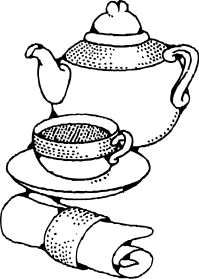 ProfessionalismUsing imagination and courage to exploreUsing seasoning correctlyFollowing a recipeGood time managementA love of cooking Focus and attention to detailBasic understanding of the food cost and quality controlUnderstanding of a professional kitchen layout and organisationOther, e.g. ____________________Evaluation skillsChecking tasteChecking presentationChecking freshnessReviewing mealOther: ____________